Государственное бюджетное общеобразовательное учреждение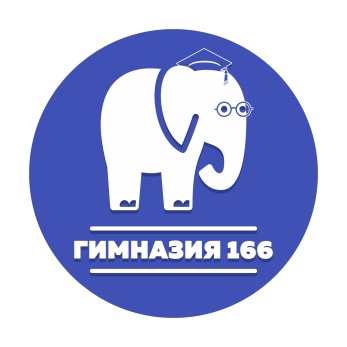 Гимназия 166 Центрального района  Санкт-Петербурга 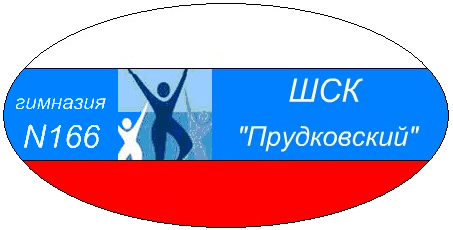 Итоговый протокол«Школьного этапа Всероссийских спортивных игр школьных спортивных клубов»                                                                                 2022-2023 учебный годВид спорта Количество участниковпобедителиЧир -спорт301м-5б2м-5в3м-5аРоуп-скиппинг 181м-6б2м-6а3м-6вЛёгка атлетика 36    1м-6б, 8а    2м-6в, 8б   3м-6а,8вБаскетбол \ волейбол161м-7в2м-7б3м-7аБаттлы106           1м-5а, 6в,9а        2м-7а, 11а      3м-6а,9вБрейн ринг121м-6аШахматы 10 б\местФутбол321м-6а2м-6б3м-6г